ГУО “Средняя школа № 4 г. Пружаны”Оздоровительный лагерь “Солнышко”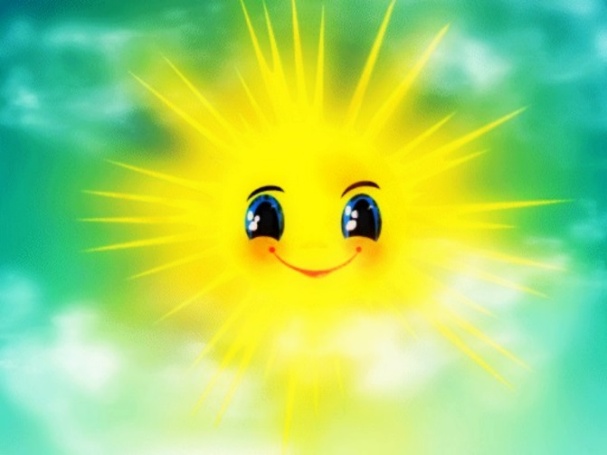 Девиз дня:     «Станем все мы в тесный круг,Не разнимем дружных рук.     Нам без дружбы жить нельзя,                                                                            Все мы в лагере друзья»!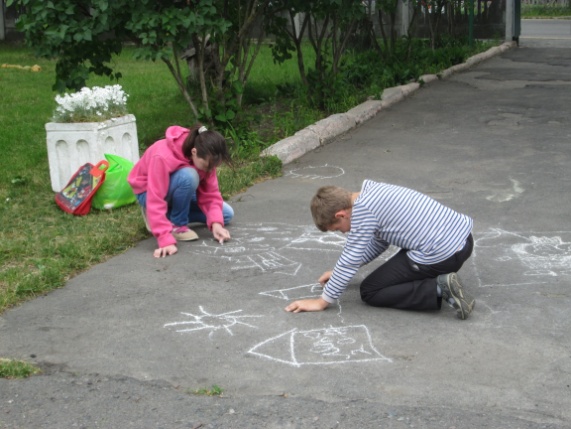 Первый день в лагере – День детства. Все мероприятия были направлены на знакомство друг с другом,  развитие дружеских отношений между детьми, на развитие творческих способностей.Ребята посетили ЦТДМ, где принимали активное участие в конкурсе рисунков на асфальте по теме: «Планета весёлого детства». За лучший рисунок воспитанники получили призы.Активную позицию заняли дети и воспитатели в оформлении отрядных уголков. Операция «Дизайн отрядной комнаты» прошла успешно. 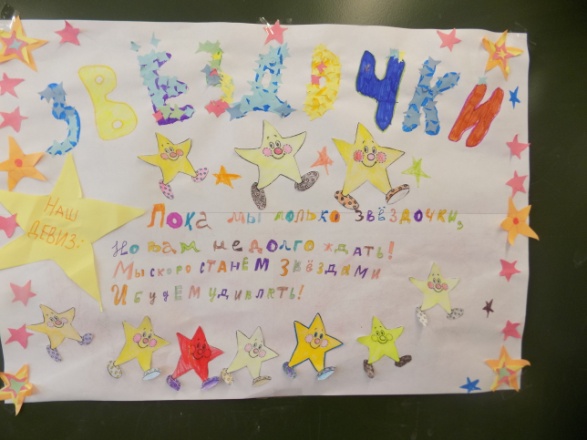 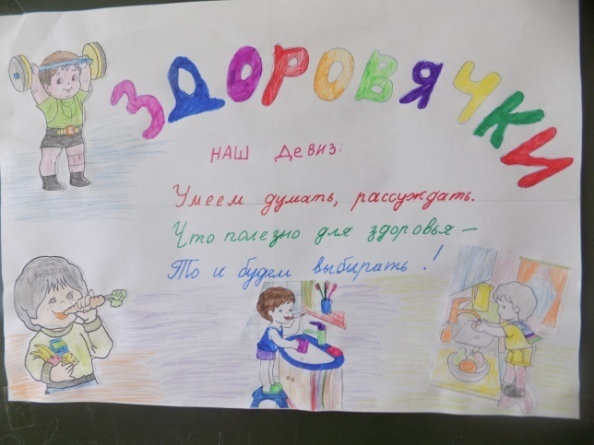 Спортивная площадка превратилась в зелёную зону, на которой были проведены подвижные игры на свежем воздухе. Первый день в лагере прошёл насыщенно. Ребята получили заряд положительных эмоций.Редакторы:  Чуракова А., Грищук Е., Мискевич О.